Зачет №1 по теме  «Касательная к окружности»Срок окончания подачи материала- 04.04.2020 по почте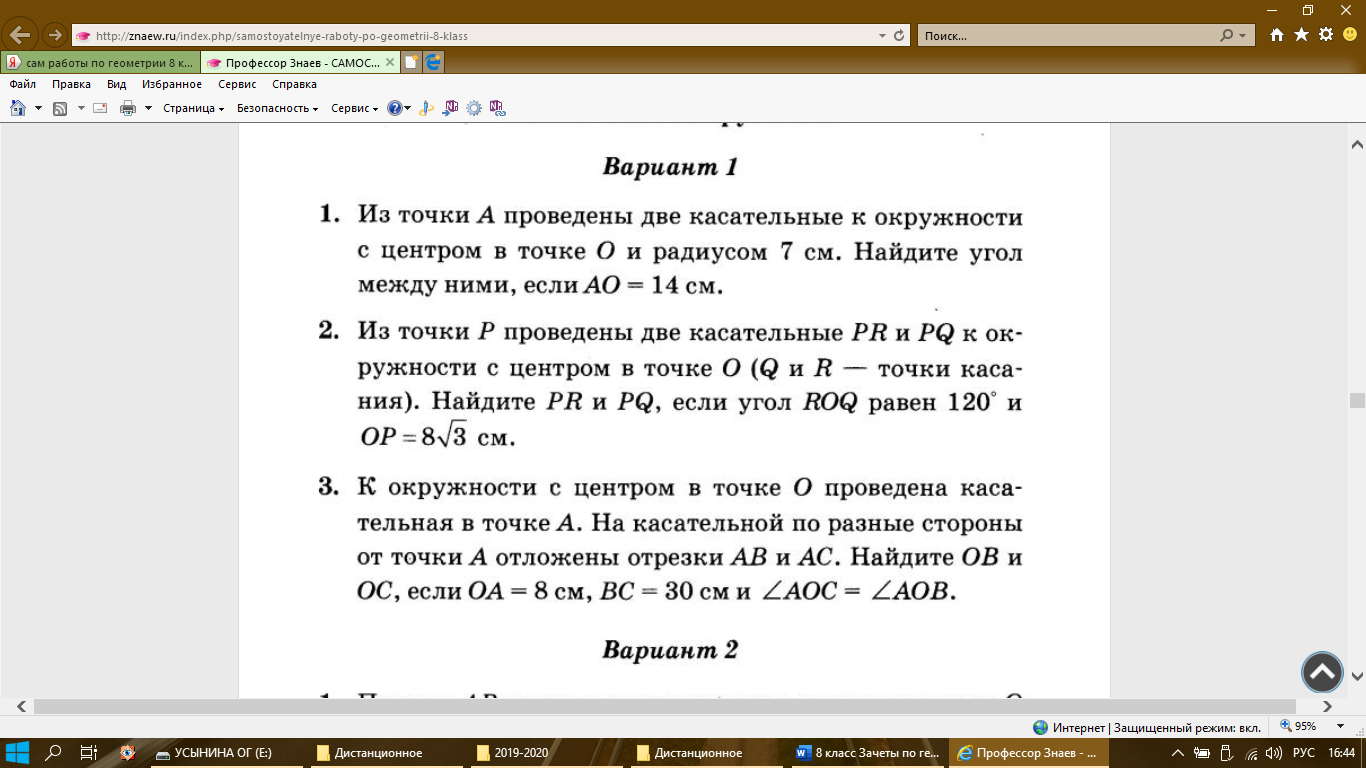 Зачет №2 по теме «Центральные и вписанные углы» Срок окончания подачи материала 09.04.2020 по почте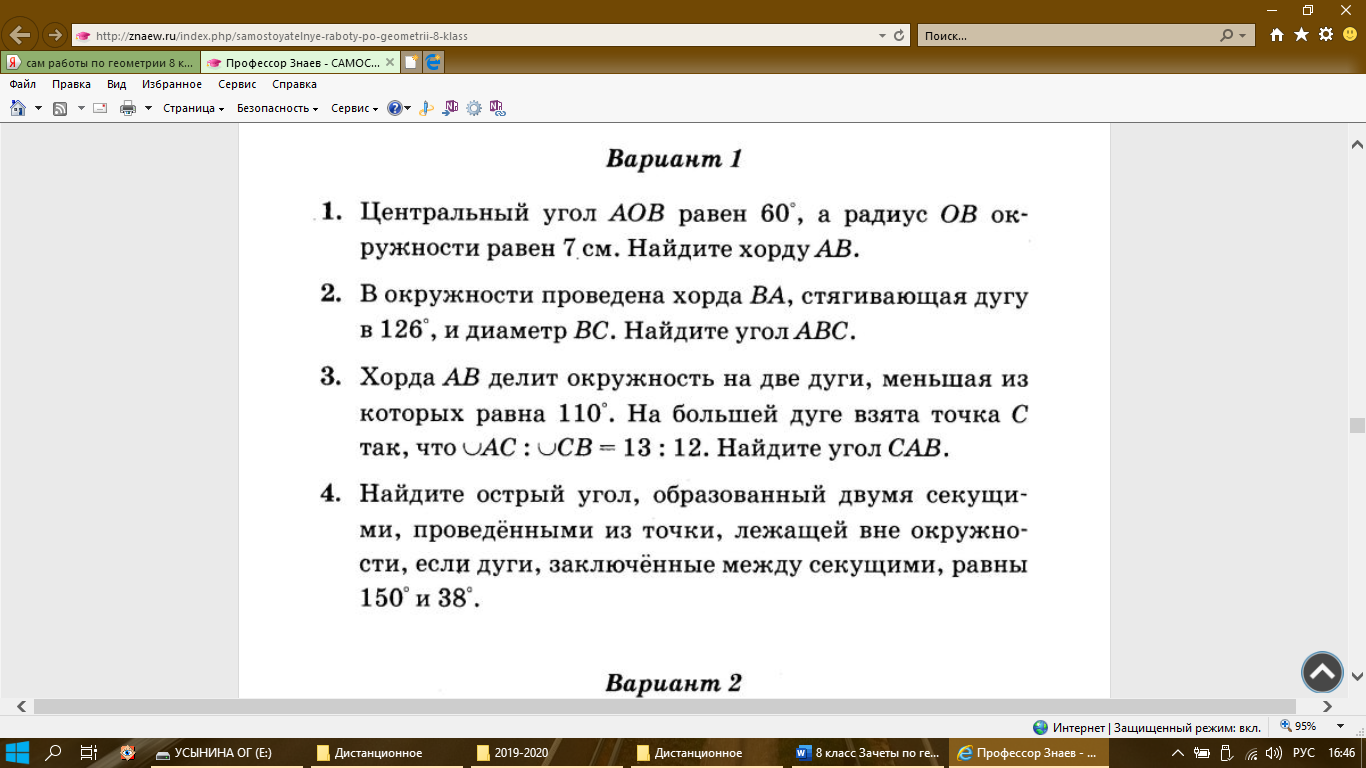 